Curriculum Vitae            SAPANA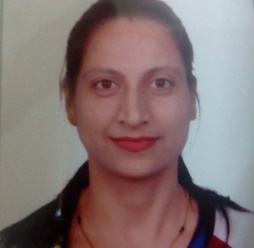 SAPANA.194897@2freemail.com  Career SummaryAn experienced primary teacher possessing excellent classroom management skills as well as dedication.Ability to devise and develop ways to encourage and challenge students to help them deepen their knowledge and understanding. Ability to develop and foster appropriate skills to enable the development of children.Area of ExpertiseClassroom ManagementBehavior  ManagementCreative QuestioningStudent FocusedHard workingProfessional Experience1. Crescent English High School. Dubai,8Months Teaching Experience –March 2014 to Oct. 2014.  Role:  Class TeacherSubjects:  Social Science, English, Math, Science, Grade: 2 & 3.2. Happy Home English Public School, Dungarpur, Rajasthan , India                      2+ years Teaching Experience – July2010 to Aug 2013                     Subjects:  Social Science and English                     Role: Primary Teacher                     Grade: 2 to 5ResponsibilitiesDeveloping lesson plan as per the curriculum.Conducting tests for students on a monthly and weekly basis to track their progress.Responsible to conduct extracurricular activities for the students.Helping and guiding the weak students in their curriculum.Arrange Parents Teacher Meeting.Maintaining the attendance register of students.Maintaining up to date classroom display.Guiding and motivating students to take part in extra-curricular activities.Managing and co-ordinary annual function, trips.Educational BackgroundMasters of Arts [M.A.]       		:     	Mohan Lal Sukhadia University,[2008-2010 Jun.]          		       	Udaipur, Rajasthan, India[53%][Subject –English]Bachelor in Education [B.Ed.]	:      	Mohan Lal Sukhadia University,[2007-2008 Jun]        				Udaipur, Rajasthan, India[73%]       [Subject –English, Geography]Bachelor in Arts [B.A.]		:   	Mohan Lal Sukhadia University,[2004-2007 Jun]        				Udaipur, Rajasthan, India [67%]       [Subject –English, Geography, Music]** B.Ed. Degree is attested by UAE Ministry.Achievement 		:     	*Qualified with 75% marks in all India level exam named                                                           CTET ( Central Teacher Eligibility test).  **Awarded with certificate of getting highest marks among the Arts students in B.A.3ed year.                                        Personal Skills/Training3 months dance diploma course from Saroj Khan Dance Academy, Mumbai.  Completed 3 months session of commercial dance under Deep Dance Academy, Mumbai.Attended Yoga workshop/camps under the guidance of Dr. Manish Varshanvey.Academy ProjectsConduct classes for children with special abilities.Prepare teaching material for students.Conduct Psychological tests and case study for students.Interests / ActivitiesReadingWritingHistory &cultureDance & Drama Declaration : I hereby declare that the above furnished information is true to the best of my knowledge.                                           